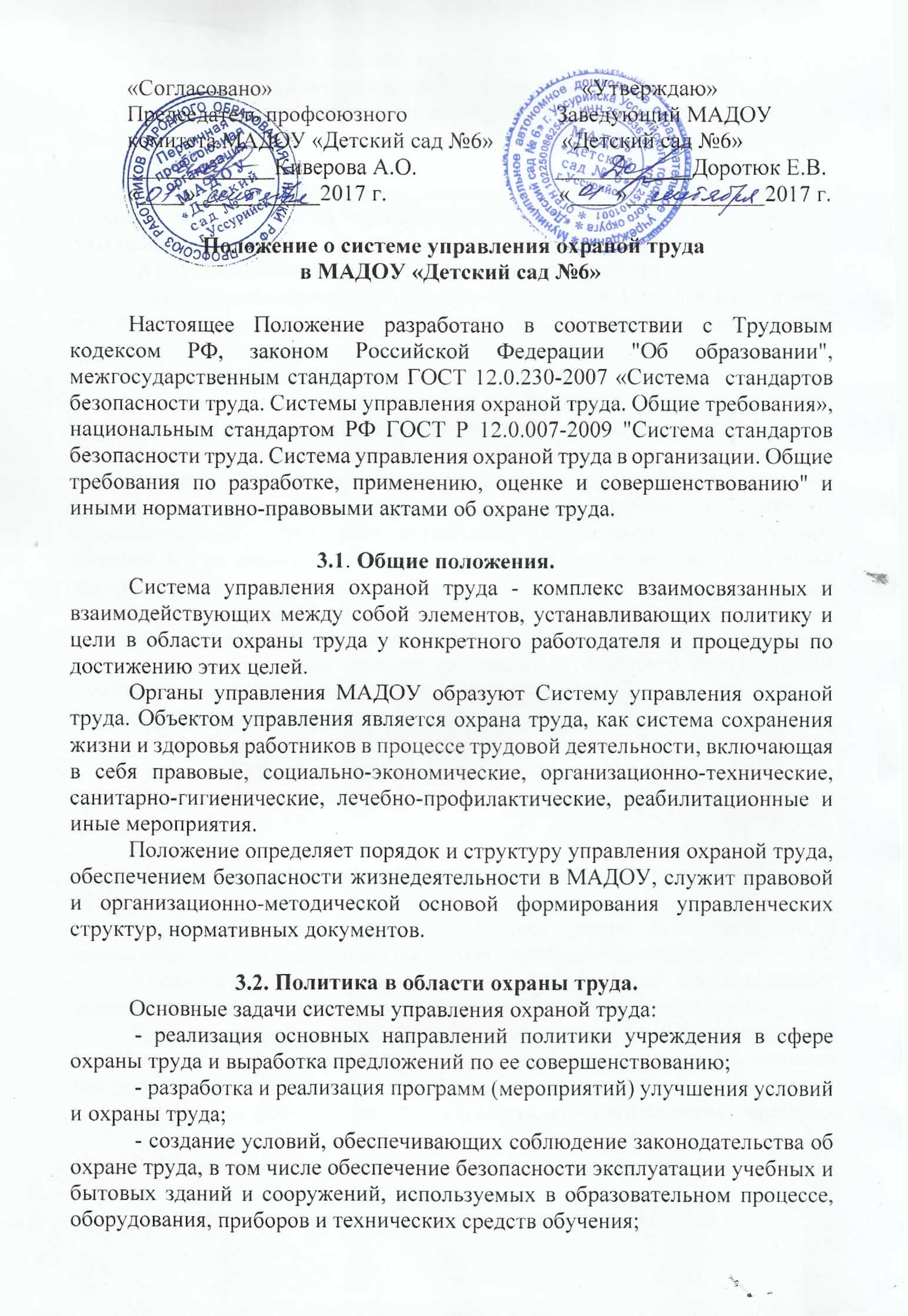 «Согласовано»                                                      «Утверждаю»Председатель профсоюзного                          Заведующий МАДОУкомитета МАДОУ «Детский сад №6»            «Детский сад №6»_____________Киверова А.О.                        ____________Доротюк Е.В.   «____»___________2017 г.                              «____»____________2017 г. Положение о системе управления охраной труда в МАДОУ «Детский сад №6»Настоящее Положение разработано в соответствии с Трудовым кодексом РФ, законом Российской Федерации "Об образовании", межгосударственным стандартом ГОСТ 12.0.230-2007 «Система  стандартов безопасности труда. Системы управления охраной труда. Общие требования», национальным стандартом РФ ГОСТ Р 12.0.007-2009 "Система стандартов безопасности труда. Система управления охраной труда в организации. Общие требования по разработке, применению, оценке и совершенствованию" и иными нормативно-правовыми актами об охране труда.3.1. Общие положения.Система управления охраной труда - комплекс взаимосвязанных и взаимодействующих между собой элементов, устанавливающих политику и цели в области охраны труда у конкретного работодателя и процедуры по достижению этих целей.Органы управления МАДОУ образуют Систему управления охраной труда. Объектом управления является охрана труда, как система сохранения жизни и здоровья работников в процессе трудовой деятельности, включающая в себя правовые, социально-экономические, организационно-технические, санитарно-гигиенические, лечебно-профилактические, реабилитационные и иные мероприятия.Положение определяет порядок и структуру управления охраной труда, обеспечением безопасности жизнедеятельности в МАДОУ, служит правовой и организационно-методической основой формирования управленческих структур, нормативных документов.3.2. Политика в области охраны труда.Основные задачи системы управления охраной труда: - реализация основных направлений политики учреждения в сфере охраны труда и выработка предложений по ее совершенствованию; - разработка и реализация программ (мероприятий) улучшения условий и охраны труда; - создание условий, обеспечивающих соблюдение законодательства об охране труда, в том числе обеспечение безопасности эксплуатации учебных и бытовых зданий и сооружений, используемых в образовательном процессе, оборудования, приборов и технических средств обучения; - формирование безопасных условий труда; - контроль за соблюдением требований охраны труда; - обучение и проверка знаний по охране труда, в том числе, создание и совершенствование непрерывной системы образования в области обеспечения безопасности жизнедеятельности; - охрана и укрепление здоровья работающих, воспитанников, организация их лечебно-профилактического обслуживания, создание оптимального сочетания режимов труда, обучения, отдыха;Основные принципы системы управления охраной труда: - обеспечение приоритета сохранения жизни и здоровья работников, воспитанников  в процессе трудовой деятельности, обучения, воспитания и организованного отдыха;- гарантии прав работников на охрану труда;- деятельность, направленная на профилактику и предупреждение производственного травматизма и профессиональной заболеваемости;- обеспечение выполнения требований охраны труда, содержащихся в законодательстве, отраслевых правилах по охране труда, а также в правилах безопасности, санитарных и  строительных нормах и правилах, государственных   стандартах, организационно-методических документах, инструкциях по охране труда для создания здоровых и безопасных условий труда и образовательного процесса;- наличие квалифицированных специалистов по охране труда;- планирование мероприятий по охране труда;- неукоснительное исполнение требований охраны труда  работодателем и работниками, ответственность за их нарушение.3.3. Организация системы управления охраной труда.Структура системы управления охраной труда.Организационная система управления охраной труда является трехуровневой.Управление охраной труда на первом уровне в соответствии с имеющимися  полномочиями осуществляет работодатель в лице заведующего МАДОУ.Управление охраной труда на втором уровне в соответствии с имеющимися полномочиями осуществляет служба охраны труда. Управление охраной труда на третьем уровне в соответствии с имеющимися полномочиями осуществляет комиссия  по охране труда.Порядок организации работы по охране труда в МАДОУ определяется его Уставом, Правилами внутреннего трудового распорядка, должностными инструкциями и в соответствии с требованиями Положения об управлении.Функции работодателя при осуществлении управления охраной труда.Работодатель в порядке, установленном законодательством (ст. 22, 212 ТК РФ): - осуществляет организацию и проведение работ по охране труда; - создает систему и органы управления охраной труда в учреждении; - определяет и доводит до работников организации обязанности, ответственность и полномочия лиц по охране труда;  - организует сотрудничество работодателя, администрации и работников по улучшению условий и охраны труда, образует комитет (комиссию) по охране труда; - разрабатывает мероприятия по улучшению условий и охраны труда, включает их в коллективные договоры и планы мероприятий по охране труда, обеспечивает их финансирование в порядке и объемах, установленных действующим законодательством об охране труда;- организует контроль за соблюдением требований охраны труда;- осуществляет иные функции, предусмотренные действующим  законодательством об охране труда.Служба охраны труда.Служба охраны труда создается для организации работы по охране труда заведующим МАДОУ в соответствии со ст. 217 ТК РФ. Служба охраны труда  подчиняется непосредственно заведующему или по его поручению одному из его заместителей. Служба осуществляет свою деятельность во взаимодействии с комиссией по охране труда.Комиссия по охране труда.Комиссия по охране труда (далее по тексту - Комиссия) является составной частью Системы управления охраной труда учреждения, а также одной из форм участия  работников в управлении организацией в области охраны труда. Работа Комиссии строится на принципах социального партнерства. Комиссия взаимодействует с государственными органами управления охраной труда, органами федеральной инспекции труда, другими государственными органами надзора и контроля, а также с технической инспекцией труда профсоюзов. Функции профкома в управлении охраной труда.Председатель профкома образовательного учреждения:- организует общественный контроль за состоянием безопасности жизнедеятельности, деятельностью администрации по созданию и обеспечению здоровых условий труда, быта и отдыха работающих и воспитанников МАДОУ;- принимает участие в разработке перспективных и текущих планов работы, инструкций по обеспечению безопасности жизнедеятельности подписывает их и способствует претворению в жизнь;- контролирует выполнение коллективных договоров, планов мероприятий по улучшению условий и охраны труда;- осуществляет защиту социальных прав работающих, обучающихся и воспитанников образовательного учреждения;- проводит анализ травматизма и заболеваемости, участвует в разработке и реализации мероприятий по их предупреждению и снижению.Основные задачи уполномоченных лиц по охране труда: - содействие созданию в МАДОУ здоровых и безопасных условий труда, соответствующих требованиям норм, правил и инструкций по охране труда; - осуществление контроля за состоянием охраны труда на рабочих местах, соблюдением законных прав и интересов работников в области охраны труда, сохранением их жизни и здоровья в процессе трудовой деятельности; - представление интересов работников в государственных и общественных организациях, судах различных инстанций при рассмотрении трудовых споров, связанных с применением законодательства об охране труда и выполнением обязательств по коллективным договорам; - разъяснение, информирование и консультации по вопросам охраны труда среди работников МАДОУ; - участие в проведении в дошкольных образовательных учреждениях контроля за состоянием охраны труда, смотров-конкурсов по охране труда; - участие в организации и проведении обучения по охране труда и инструктирования безопасным приемам труда на рабочих местах. В соответствии с Трудовым кодексом РФ, совместного решения работодателя и профсоюзного комитета МАДОУ для осуществления своей деятельности уполномоченные пользуются следующими гарантиями прав, которые фиксируются в коллективном договоре: - принятие мер работодателем, должностным лицом по выполнению представлений уполномоченных по устранению выявленных нарушений; - обеспечение за счет средств МАДОУ правилами, инструкциями, другими нормативными и справочными материалами по охране труда;- обучение по специальным программам и освобождение на время обучения от основной работы с сохранением заработной платы.Организация работ по обеспечению охраны труда.Для эффективной организации работы по охране труда необходимо определять обязанности для каждого подразделения и конкретного исполнителя, предусматривать необходимые между подразделениями связи, обеспечивающие функционирование всей структуры, излагать в документах системы управления установленные требования и меры по обеспечению их выполнения.            Организация работ по охране труда предусматривает:- распределение обязанностей и ответственности по охране труда между руководством и специалистами учреждения, подразделениями и работниками;- участие работников и их представителей в управлении охраной труда;- обучение и подготовку работников;- разработку процедур по формированию документации системы управления охраной труда;- разработку процесса сбора и передачи информации по охране труда.Участие работников и выбранных ими представителей.Управление охраной труда является коллективной деятельностью, требующей совместных усилий. Это достигается определением во всех службах и на всех организационных уровнях обязанностей и полномочий в отношении безопасности всех видов работ, их объема и технологии (методы, правила). В должностных инструкциях следует определять степень свободы действий членов персонала в рамках их должностной компетенции, обеспечивающей творчество и активное участие работников в управлении охраной труда.Активное участие работников в управлении охраной труда обеспечивается:- привлечением работников, а также их представителей по охране труда к консультациям, информированию и повышению их квалификации по всем аспектам охраны труда, связанным с их работой;- выделением времени и возможностей для активного участия работников, а также их представителей в процессах организационного характера, планирования и реализации действий по совершенствованию системы управления охраной труда, оценке ее эффективности;- созданием, формированием и эффективным функционированием комиссии по охране труда, признанием и повышением авторитета представителей работников по охране труда;- определением требований к необходимой компетентности работников в области охраны труда.Подготовка и обучение персонала по охране труда.Обучение и проверка знаний требований охраны труда.Обучение по охране труда и проверку знаний требований охраны труда всех работников осуществляют с целью обеспечения профилактических мер по сокращению производственного травматизма и профессиональных заболеваний. Ответственность за организацию и своевременность обучения по охране труда и проверку знаний требований охраны труда работников организаций несет работодатель в порядке, установленном законодательством Российской Федерации.Обучение по охране труда предусматривает:- вводный инструктаж;- инструктаж на рабочем месте (первичный, повторный, внеплановый и целевой);- обучение работников рабочих профессий;- обучение руководителей и специалистов, а также обучение иных отдельных категорий, застрахованных в рамках системы обязательного социального страхования.Проверка знаний требований охраны труда.Проверку теоретических знаний требований охраны труда и практических навыков безопасной работы работников рабочих профессий проводят непосредственные руководители работ в объеме знаний требований правил и инструкций по охране труда, а при необходимости - в объеме знаний дополнительных специальных требований безопасности и охраны труда.Руководители и специалисты организаций проходят очередную проверку знаний требований охраны труда не реже одного раза в три года. Внеочередную проверку знаний требований охраны труда работники проходят в определенных законодательством случаях. Документация системы управления охраной труда.Система управления охраной труда включает в себя комплекс взаимоувязанных локальных нормативных документов, содержащих структуру системы, обязанности и права для каждого подразделения и конкретного исполнителя, процессы обеспечения охраны труда и контроля, необходимые связи между подразделениями, обеспечивающие функционирование всей структуры.Комплект документов системы управления охраной труда в МАДОУ: Устав МАДОУ; Правила внутреннего трудового распорядка для работников; Приказы руководителя дошкольного образовательного учреждения по личному составу и личные дела работников; Положение об организации работы по охране труда; Должностные обязанности по охране труда работников МАДОУ с их личными подписями. Приказ руководителя дошкольного образовательного учреждения о назначении ответственных лиц за организацию безопасной работы; Протокол собрания профсоюзной организации по выборам уполномоченных по охране труда
 Приказ руководителя образовательного учреждения о назначении представителей администрации в совместный комиссию по охране труда; Приказ заведующего МАДОУ о назначении комиссии для проверки знаний по охране труда. Протоколы проверки знаний по охране труда работников дошкольного образовательного учреждения. Удостоверения о проверке знаний по охране труда заведующего, его заместителей и членов комиссии по проверке знаний по охране труда. План мероприятий по улучшению условий и охраны труда (Составляется на календарный год). Акты общего технического осмотра зданий и сооружений МАДОУ. (Оформляются 2 раза в год: весной и осенью). Протоколы проверки сопротивления изоляции электросети и заземления оборудования. Инструкции по охране труда для всех профессий и рабочих мест. Программа вводного инструктажа по охране труда. Программа первичного инструктажа на рабочем месте. (Утверждается заведующим МАДОУ и согласуется с профкомом). Журналы по охране труда установленной формы. Перечень профессий и должностей работников, требующих присвоения I квалификационной группы по электробезопасности. Личные карточки учета - выдачи (средств индивидуальной защиты; смывающих и обезвреживающих средств). Документация на работы с повышенной опасностью (при наличии). Документация системы управления охраной труда должна быть понятна пользователям; периодически анализироваться и, при необходимости, своевременно корректироваться; быть доступной для работников, которых она касается и кому предназначена.Передача и обмен информацией об охране труда.Обеспечение сбора, обработки передачи, обмена, использование информации по охране труда, а также своевременное внесение необходимых изменений позволяет проводить ее анализ и принимать решение по улучшению охраны труда в учреждении.3.4. Планирование, разработка и применение системы управления охраной труда.Общие требования планирования мероприятий по охране труда.Целью планирования мероприятий по охране труда в МАДОУ является разработка на предстоящий период комплекса мероприятий, включающих:- соответствие условий труда требованиям законодательства и иных нормативных правовых актов;- основные элементы системы управления охраной труда в МАДОУ;- непрерывное совершенствование деятельности по охране труда.Этапы разработки и применения системы управления охраной труда.Разработка и применение системы управления охраной труда, обеспечения результативного и эффективного ее функционирования, а также улучшения имеющейся системы управления охраной труда состоит из нескольких этапов, включающих:- установление требований охраны труда применительно к образовательному учреждению;- разработку концепции и целей организации в области охраны труда;- установление ответственности, необходимой для достижения целей в области охраны труда;- выделения необходимых ресурсов и обеспечение ими для достижения целей в области охраны труда;- определение средств, необходимых для предупреждения аварий и несчастных случаев, устранения их причин.Расследование несчастных случаев, возникновения профессиональных заболеваний и инцидентов на производстве и их воздействие на деятельность по обеспечению безопасности и охраны здоровья.Расследования возникновения и первопричин инцидентов несчастных случаев и профессиональных заболеваний на производстве направлены на выявление любых недостатков в системе управления охраной труда и должны быть документально оформлены.Анализ несчастных случаев осуществляют с применением:- статистических методов, предусматривающих группирование несчастных случаев по различным признакам, оценки показателей и установления зависимостей;- топографических методов, при которых наносятся на плане территории обозначения места, где происходили несчастные случаи в течение нескольких лет;- монографических исследований длительного анализа отдельных несчастных случаев;- экономического анализа оценки материальных последствий травматизма.Профилактические мероприятия.Следует постоянно определять опасности и оценивать риски. Для оценки фактических значений опасных и вредных производственных факторов на рабочих местах и определение степени их опасности и вредности проводят аттестацию рабочих мест по условиям труда (специальную оценку условий труда).Проведение мероприятий по предупреждению аварийных ситуаций, обеспечению готовности к ним и к ликвидации их последствий, которые  должны быть согласованы с внешними аварийными службами и другими компетентными органами.3.5. Оценка системы управления охраны труда.Оценка состояния охраны труда и эффективности функционирования системы управления охраной труда.В зависимости от целей оценки функционирования системы управления охраной труда выполняют различные виды контроля требуемых критериев охраны труда, анализируют и оценивают результаты проверки, разрабатывают мероприятия по улучшению значений соответствующих критериев охраны труда.Основными видами оценок являются: - статистическая отчетность о состоянии условий труда работников, сведения о состоянии условий труда и компенсациях за работу во вредных и (или) опасных условиях труда и о состоянии травматизма; - расследование несчастных случаев, профессиональных заболеваний и инцидентов на производстве и их воздействие на деятельность по обеспечению безопасности и охраны здоровья; - анализ производственного травматизма; - оценка результативности системы управления охраной труда.Текущий контроль выполнения плановых мероприятий по охране труда представляет собой непрерывную деятельность по проверке выполнения мероприятий коллективных договоров, планов мероприятий по улучшению условий и охраны труда, направленных на обеспечение охраны труда, профилактику опасностей, рисков и мероприятий по внедрению системы управления охраной труда.Наблюдение за состоянием здоровья работников.Наблюдение за состоянием здоровья работников представляет собой процедуру обследования состояния здоровья работников для обнаружения и определения отклонений от нормы. Процедуры наблюдения за состоянием здоровья работников могут включать медицинские осмотры, биологический контроль, рентгенологические обследования, опрос или анализ данных о состоянии здоровья работников и другие процедуры.Постоянный контроль состояния производственной среды.Постоянный контроль состояния производственной среды предусматривает измерение (определение) и оценку опасных и вредных факторов производственной среды и трудового процесса на рабочем месте. Этот процесс предусматривает оценку воздействия на работников опасных и вредных производственных факторов; санитарно-гигиенических и социально-психологических условий труда, организации труда на рабочем месте, которые могут представлять риск для здоровья работников, а также наличие и состояние системы защиты от них, разработанных для их устранения и (или) снижения.Наиболее полную характеристику состояния условий труда на рабочем месте получают при аттестации рабочих мест по условиям труда (спецоценке условий труда). Эта процедура предусматривает оценку условий труда на рабочих местах, выявление вредных и (или) опасных производственных факторов, оценку применяемых средств защиты, а также разработку мероприятий по приведению условий труда в соответствие с государственными нормативными требованиями.Проверка (аудит).Проверка (аудит) представляет собой систематический, независимый и оформленный в виде документа процесс (процедура) получения и объективной оценки данных степени соблюдения установленных требований.Внутренняя проверка (аудит) безопасности труда позволяет регулярно контролировать выполнение функций (элементов) системы управления охраной труда и соблюдения соответствующих нормативных документов. Для обеспечения систематической проверки (аудита) составляют планы проверок и контролируют их результаты. Проверку (аудит) проводит персонал, который не несет ответственность за деятельность, подвергаемую проверке.Анализ эффективности системы управления охраной труда, проводимый руководством МАДОУ.При анализе эффективности системы управления охраной труда, проводимом руководством, оценивают:- концепцию охраны труда для определения достижения запланированных целей по обеспечению охраны труда;- способность системы управления охраной труда удовлетворять общим потребностям организации и ее заинтересованных сторон, включая работников и органы управления, надзора и контроля;- необходимость изменения системы управления охраной труда, включая концепцию и цели по охране труда;- необходимые действия для своевременного устранения недостатков в области охраны труда, включая изменение критериев оценки эффективности системы и других сторон управленческой структуры организации;- выбор приоритетов в целях рационального планирования и непрерывного совершенствования;- степень достижения целей организации по охране труда и своевременность применения корректирующих действий;- эффективность действий, намеченных руководством по результатам предыдущих анализов результативности системы управления охраной труда.3.6. Совершенствование управления охраной труда.Одним из основных свойств любой системы, в том числе и системы управления охраной труда, является ее постоянное улучшение. Результативность системы управления повышается при использовании концепции и целей, результатов проверок, анализа данных, корректирующих и предупреждающих действий.Выявленные в процессе проверки, контроля и оценки результативности системы управления охраной труда, а также результаты анализа руководством ее эффективности несоответствия подлежат устранению. Это обеспечивается принятием решения и разработкой мероприятий по проведению корректирующих и предупреждающих действий, а также по своевременному внесению необходимых изменений в действующие планы и программы.Результативность системы управления определяют на предмет соответствия принятой концепции (политики) охраны труда, целям на основе результатов проверок, результативности корректирующих и предупреждающих действий.Основная идея принципа непрерывного совершенствования заключается в том, чтобы МАДОУ всегда старалось достичь максимально возможной эффективности охраны труда, направленной на исключение травм, смертельных случаев, частых заболеваний работников и создания условий, соответствующих требованиям охраны труда путем улучшения процедур, снижающих опасности трудового процесса и сопутствующих ему рисков.Эффективные решения базируются на анализе фактических данных и достоверной информации. Система управления предусматривает проведение анализа фактов, известных работникам, что будет способствовать принятию правильного решения на их основе.На основании анализа данных (информации, фактов) руководство осуществляет меры по повышению эффективности системы, улучшению условий труда и потребности в соответствующих ресурсах. Принятие решения официально доводят до сведения лиц, ответственных за конкретный элемент системы, комиссии по охране труда, работников, их представителей.